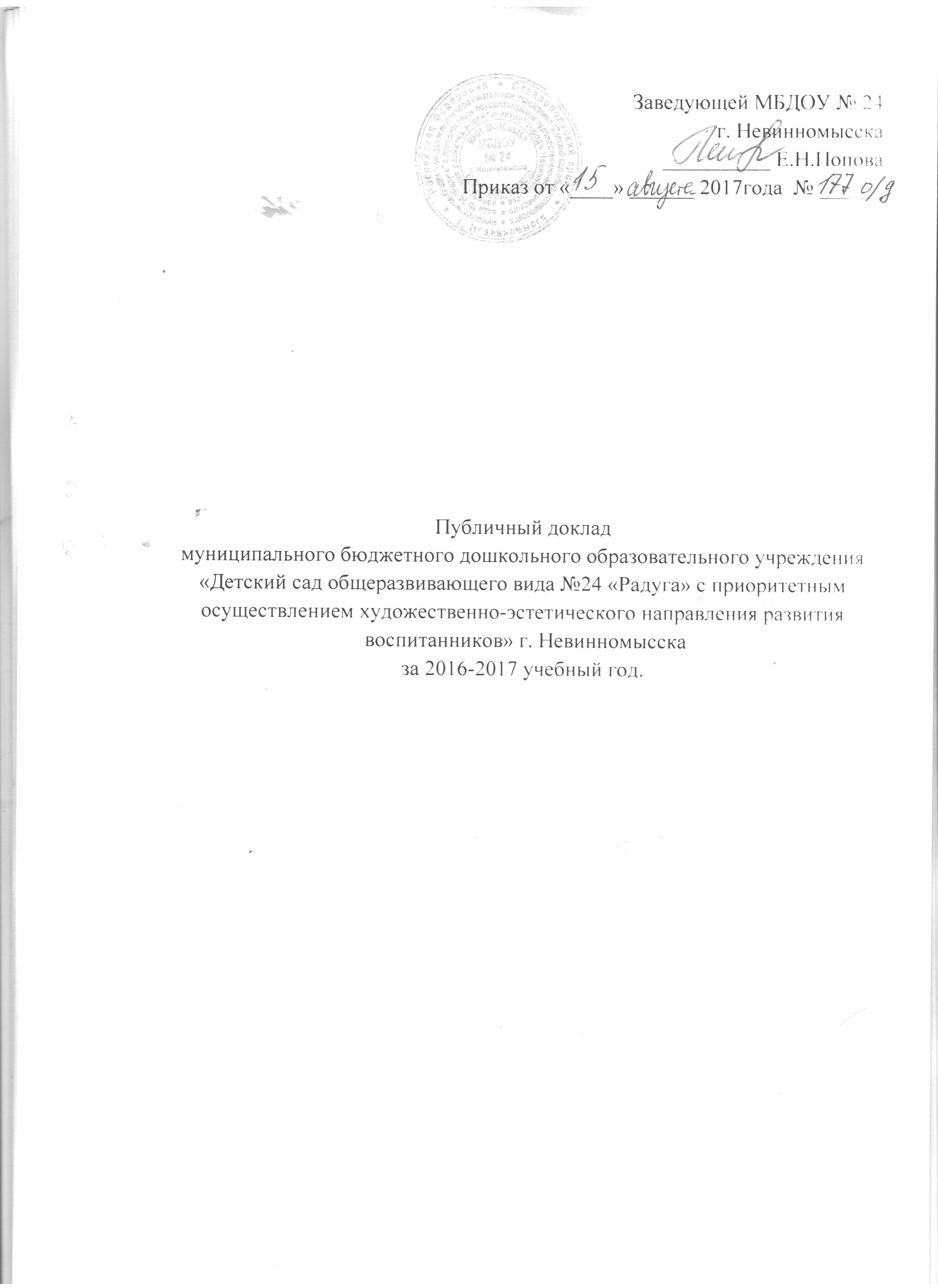 Общая характеристика МБДОУ № 24.Муниципальное дошкольное образовательное учреждение «Детский сад общеразвивающего вида № 24 «Радуга» с приоритетным осуществлением художественно-эстетического направления развития воспитанников» создано на основании решения Думы города Невинномысска Ставропольского края от 24.09.2008 года № 558- 49 «О согласовании создания муниципального дошкольного образовательного учреждения «Детский сад общеразвивающего вида № 24 «Радуга» с приоритетным осуществлением художественно-эстетического направления развития воспитанников» г. Невинномысска и Постановления главы города Невинномысска Ставропольского края от 11.11. 2008 года № 3413 «О создании муниципального дошкольного образовательного учреждения «Детский сад общеразвивающего вида № 24 «Радуга» с приоритетным осуществлением художественно-эстетического направления развития воспитанников».МБДОУ № 24 является юридическим лицом, имеет самостоятельный баланс. 	Учреждение имеет лицензию на право ведения образовательной деятельности, выданную Министерством образования и молодежной политики Ставропольского края  серия 26 Л 01 №0001432, от 02.11.2016 г бессрочно. Режим работы  учреждения – 12 часов: с 7.00 до 19.00, с пятидневной рабочей  неделей; выходные: суббота, воскресенье и праздничные дни.Общее количество детей – 232. Количество групп – 11, из них: 4 комбинированные.           Заведующая МБДОУ № 24 – Попова Елена Николаевна, стаж педагогической работы - 12 лет, награждена  «Почетной грамотой губернатора Ставропольского края». Стаж работы в МБДОУ № 24  в должности,  заведующей с 21.03.2016г. Руководство МБДОУ № 24 осуществляется в соответствии с Уставом  учреждения, Федеральным Законом «Об образовании» № 273-ФЗ от 29.12.2012г., законодательством Российской Федерации, Конвенцией о правах ребенка. Управление ДОУ осуществляется заведующей МБДОУ, которая назначается на должность и освобождается от должности Учредителем. Учредителем МБДОУ № 24 является муниципальное образование: городской округ - город Невинномысск Ставропольского края, в лице Управления образования администрации города Невинномысска Ставропольского края.  Заведующая осуществляет непосредственное руководство детским садом  и несет ответственность за деятельность учреждения.Формами самоуправления детским садом  являются:- Управляющий совет МБДОУ;- Общий совет МБДОУ;- Педагогический совет МБДОУ;- Профсоюзный комитет МБДОУ.  	 Виды деятельности  МБДОУ № 24 в соответствии с утвержденным муниципальным заданием: - реализация основной общеобразовательной программы дошкольного образования в группах общеразвивающей направленности; - присмотр и уход за детьми. Юридический адрес  учреждения: 357108 Ставропольский край г. Невинномысск, ул. Гагарина 17а. Телефон: 7-47-99, 7-45-32Электронный адрес: 24ds-nev09@mail.ruСайт МБДОУ № 24 http://ds24raduga.ruОсобенности образовательного процессаМБДОУ реализует основную общеобразовательную Программу МБДОУ, приведенную в соответствие с требованиями ФГОС, утвержденного приказом Министерства образования и науки РФ «Об утверждении» от 17.10.2013 г. № 1155. Основная образовательная программа МБДОУ № . Невинномысска (далее Программа) является нормативно – управленческим документом, обосновывающим выбор цели, содержания, применяемых методик и технологий, форм организации образовательного процесса в МБДОУ № .  Невинномысска (далее ДОУ). Программа разработана с учетом «Примерной основной образовательной программы дошкольного образования, одобренной решением федерального учебно – методического объединения по общему образованию (протокол от 20 мая . № 2/15), с учетом образовательной программы дошкольного образования «От рождения до школы» под редакцией Н.Е. Вераксы, Т.С. Комаровой, М.А. Васильевой, а также парциальных программ. Часть Программы, формируемая участниками образовательных отношений представлена программами, направленными на реализацию приоритетных направлений работы ДОУ: - Программа художественно-эстетического развития «Цветные ладошки» Лыкова И.А. (с 3 до 7 лет); - Программа художественно-эстетического развития «Театр- Творчество - Дети» Сорокина Н.Ф. (с 4 до 7 лет);  - Программа познавательного развития «Региональная культура: художники, писатели, композиторы» Р.М. Литвинова, Т.А.Пащенко; «Казаки на Ставрополье» Р.М.Литвинова (с 4 до 7 лет).Основная образовательная программа составлена в соответствии с образовательными областями: «Физическое развитие», «Социально-коммуникативное развитие», «Познавательное развитие», «Художественно-эстетическое развитие», «Речевое развитие». Реализация каждого направления предполагает решение специфических задач во всех видах детской деятельности, имеющих место в режиме дня дошкольного учреждения: режимные моменты, игровая деятельность; специально организованные традиционные   мероприятия;   индивидуальная   и   подгрупповая   работа;    самостоятельная деятельность; проектная деятельность, опыты и экспериментирование. С целью создания условий для развития и поддержки одарённых детей в дошкольном образовательном учреждении ежегодно организуются конкурсы,  выставки.  Результатом работы с одаренными детьми является ежегодное участие в муниципальных, региональных, всероссийских конкурсах.Коррекционная работа в МБДОУ осуществляется с использованием специальных коррекционных методических пособий, дидактических игр и материалов.  Коррекция развития речи детей 5-7 лет с общим недоразвитием речи разработана на основе Программы логопедической работы по преодолению общего недоразвития речи у детей, под редакцией Т.Б.Филичевой, Г.В.Чиркиной. Основными задачами работы учителя-логопеда ДОУ является:   –  коррекция звукопроизношения воспитанников ДОУ;  – разъяснение специальных знаний по логопедии среди педагогов, родителей. Обучение детей с ЗПР осуществляется на основе Адаптированной основной образовательной программы дошкольного образования у детей с задержкой психического развития. Программа разработана на основе программы «Подготовка к школе детей с задержкой  психического развития» под редакцией С.Г. Шевченко. При реализации программы применяются учебно-методические пособия: «Развития речевого восприятия» - конспекты занятий для работы с детьми 5-6 лет, под ред. И.А.Морозовой, М.А.Пушкаревой.Объем обязательной части Программы составляет не менее 60% от ее общего объема. Объем части Программы, формируемой участниками образовательных отношений, составляет не более 40% от ее общего объема. При реализации Программы проводится оценка индивидуального развития детей. Оценка производится педагогическими работниками в рамках педагогической оценки (оценки индивидуального развития детей дошкольного возраста, связанной с оценкой эффективности педагогических действий и лежащей в основе их дальнейшего планирования). Результаты педагогической диагностики используются исключительно для решения образовательных задач: 1. Индивидуализации образования (в том числе поддержки ребенка, построении его образовательной траектории или профессиональной коррекции особенностей его развития). 2. Оптимизации работы с группой детей.Приоритетными  направлениями деятельности МБДОУ № 24 является художественно-эстетическое развитие.	В 2016-2017 учебном году МБДОУ № 24 работало над реализацией следующих задач: Активизировать работу с дошкольниками по развитию творческих, коммуникативных и речевых способностей через театрально-игровую деятельность.Оптимизировать интеллектуально – математическое развитие дошкольников средствами инновационных технологий в процессе разнообразной детской деятельности.Решение годовых задач проходило в различных видах деятельности с использованием современных педагогических технологий: игрового обучения, компьютерных технологий, проектной деятельности, индивидуального подхода, интегрированного обучения, проблемного обучения, экспериментирования, здоровьесберегающих технологий, опережающего развития, дифференцированного воспитания и обучения.    	Образовательный процесс охватывает весь период пребывания ребенка в детском саду и не прерывается в ходе режимных моментов, когда наравне с воспитательными задачами решаются и образовательные. В режиме дня МБДОУ № 24 непосредственно образовательная деятельность, совместная деятельность взрослого и ребенка, а также время для самостоятельной деятельности детей регламентируется СанПиН 2.4.1.3049-13. зарегистрированными в Минюсте России 29.05.2013 N 28564.В рамках работы по укреплению и сохранению здоровья в ДОУ проводились Дни Здоровья. Мероприятия были направлены на реализацию следующих задач:1. Повышение профессиональной компетентности педагогов в вопросах сохранения и укрепления здоровья воспитанников.2. Охрана и укрепление здоровья детей, через организацию конкурсов, спортивных соревнований, применение здоровьесберегающих технологий.3. Формирование культуры здорового питания через организацию непосредственно-образовательной деятельности, индивидуальные и групповые беседы, практическую деятельность воспитанников в процессе режимных моментов.4. Повышение компетентности родителей в вопросах формирования здорового образа жизни и безопасности жизнедеятельности детей. Методической службой были проведены консультации: «Здоровьесберегающие технологии в коррекционно-логопедической деятельности»,  «Быть здоровым – здорово!», «Закаливание – фактор укрепления и сохранения здоровья детей».Медицинской сестрой Дементьевой Н.В. были предложены следующие консультации для всех субъектов образовательного процесса: «Полезные и вредные продукты для ребенка», «Витамины-защитники организма».Через нетрадиционную интегрированную непосредственно образовательную деятельность дети получали знания, развивали творческие способности, формировалось стремление к здоровому образу жизни и безопасности жизнедеятельности, воспитывалась самостоятельность использования подвижных игр, игр-соревнований и любовь к физкультуре и спорту. Ценность этих мероприятий состояла в том, что они проходили в постоянном чередовании статических и двигательных положений. В группах воспитателями были проведены тематические беседы и непосредственно образовательная деятельность под общим названием «Все о здоровье», «Быть здоровыми хотим!», «Полезные и вредные привычки», «Что значит быть здоровым?», «Кто такие микробы?». Среди родителей распространены памятки буклеты «Выходной день с ребенком», «Здоровый образ жизни в семье», «Компьютер: «за» и «против», «Как сохранить зрение ребёнка», «Как организовать здоровый полноценный сон ребёнка». Размещен информационный материал «Как избежать простуды», «Режим дня в выходные дни».В апреле 2017г., в рамках реализации второй годовой задачи, была проведена проектная деятельность «В стране умных игр». Воспитатели совместно с детьми и их родителями изготовили своими руками разнообразные настольные игры, дидактический материал по ФЭМП, оформили книги, памятки. Итогом работы стали презентации. О своих работах могли рассказать не только дети, но и их родители.      В течение учебного года воспитанники МБДОУ принимали участие в конкурсах: «Дошкольная радуга - 2017» (15 человек), «Мир глазами ребенка -2017» (3 ребенка), «Салют Победы» (19 человек), «Чудо - шашки» (1 человек), «Зеленый мир» (3 человека), олимпиада «По дороге знаний» (2 человека), городской конкурс стенгазет ко дню птиц (1 человек), «Домик для птиц» (1 человек), выставка «Рождественская сказка» (3 человека), «А киса в стране чудес» (4 человека), «Цветы для мамы» (21 ребенок), «Мы рады Родине служить» (31 ребенок), «Я рисую космос» (3 человека).С детьми проводились беседы, занятия по ОБЖ, развлечения по соблюдению правил безопасности на дорогах. В рамках проведения профилактики дорожно-транспортного травматизма в 2016-2017 учебном году в МБДОУ № 24 прошли следующие мероприятия:Утренние беседы с воспитанниками всех возрастных групп МБДОУ № 24 по правилам дорожного движения.Сюжетно-ролевые игры: «Улицы города», «Перекрёсток».Оформлены тематические выставки «Внимание: Дорога!», «Правила дорожного движения».Просмотр мультфильмов и театрализованных представлений по профилактике дорожно-транспортного травматизма.Родительские собрания «Предупреждение детского травматизма на дорогах», «Внимание! Дорога!».Систематически обновлялся информационный материал по ПДД в родительских уголках и в групповых уголках по ПДД.Проводились целевые прогулки по ПДД.В свободной деятельности: настольно-печатные игры, рассматривание иллюстраций по ПДД, чтение художественной литературы.В рамках взаимодействия с социумом МБДОУ № 24 г. Невинномысска в 2016-2017 учебном году были проведены следующие:- концерт музыкальной школой № 1,  - тематические экскурсии в ГАО НГГТИ, - экскурсии в Центральную детскою библиотеку,- посещение выставки на Станции юных натуралистовВ рамках взаимодействия с другими дошкольными учреждениями города проведен совместный концерт в детском саду № 25. Проводимые совместные мероприятия, встречи, беседы, взаимопосещения способствовали формированию у детей духовно-нравственных и эстетических представлений, общественного поведения, культуры взаимоотношений, развитию положительных   эмоциональных  реакций и нравственного поведения.  Взаимосвязь родителей и персонала МБДОУ реализуется в процессе: ежедневных непосредственных контактов, неформальных бесед о детях или запланированных встреч с родителями; посещений родителей с тем, чтобы они могли видеть, как их ребенок участвует в НОД, или знакомиться с работой учреждения. Родителям предлагается оказывать помощь ДОУ: они могут помочь в разработке содержания игротеки, могут участвовать и в ежедневной образовательной деятельности  детей, помогать и участвовать в разных мероприятиях, например в чаепитии с детьми, в мастер-классах или музыкальных и спортивных развлечениях и т.п.; оказывать помощь при проведении экскурсии и других мероприятий. Родители воспитанников участвуют в родительских комитетах, в решении вопросов, касающихся работы учреждения в целом. Одним из показателей  качества образовательных услуг, представляемых МБДОУ, являются результаты анкетирования родителей «Удовлетворенность качеством дошкольного образования»:Количество родителей, участвующих в анкетировании:  229 человек.Дата проведения анкетирования: май 2017 г. Результаты: 78%  родителей – удовлетворенны полностью качеством дошкольного образования.12% - частично удовлетворены качеством дошкольного образования.9% - не удовлетворены качеством дошкольного образования.С целью внедрения новых форм работы с семьями в детском саду, создания общности интересов сотрудников, родителей и воспитанников, привлечения родителей к активному участию в воспитательно-образовательном процессе становится традицией проведение конкурса «Семья года». Проведение конкурса среди семей способствовало не только выявлению их талантов и мастерства, но и позволило  пропагандировать положительный опыт семейного воспитания, способствовало выявлению и развитию семейных традиций. В 2016-2017 учебном году в конкурсе «Семья года» приняли участие родители группы №6.Семьями были изготовлены «семейные древа», после чего состоялась презентация каждого члена семьи. Родители принимают активное участие в: конкурсах по изготовлению поделок  «Мастерская деда Мороза», «Светлая Пасха»,  изготовление поздравительных стенгазет  «8 Марта», «23 Февраля»; в празднично - досуговых мероприятиях «Папа, мамам, я – спортивная семья», «Здоровая семья - здоровая нация». Реализация этапов проекта второй годовой задачи  по ФЭМП «В стране умных игр» осуществлялось при непосредственном участии родителей.  Они изготовили своими руками разнообразные настольные игры, дидактический материал по ФЭМП, оформили книги, памятки. Итогом работы стали презентации. О своих работах  рассказывали не только дети, но и их родители. В мае в ДОУ был проведен «Парад Победы». Использование разнообразных форм работы дало определенные результаты: родители из «зрителей» и «наблюдателей» стали активными участниками встреч и помощниками воспитателя. Именно на это и направлен принцип взаимодействия с семьёй, обозначенный в тексте ФГОС.  3.   Условия осуществления образовательного процесса.Организация жизнедеятельности детей осуществляется в соответствии с ФГОС ДО, требованиями СанПиН 2.4.1.3049-13.   и пожарной безопасности и рядом локальных документов.В детском саду имеется кабинет педагога-психолога, учителя-логопеда, учителя-дефектолога, музыкальный, спортивный залы, а также кабинеты: заведующего, методический кабинет, изостудия кабинеты и помещения административного и хозяйственного назначения.  Кабинеты    оснащены необходимым оборудованием и мебелью. Медицинский блок  включает в себя процедурный кабинет, изолятор,    приёмную и оснащен необходимым медицинским инструментарием.Для  осуществления прогулок на территории детского сада имеются прогулочные участки. Оборудование участков  недостаточно для осуществления двигательной активности детей. Появилась необходимость привлечь родителей для пополнения оборудованием прогулочных участков. Для реализации данной задачи  МБДОУ, в июне 2017 г., приняло участие в городском конкурсе «Лучшая территория ДОО-2017». В результате  МБДОУ заняло 3 место.Медицинский блок в МБДОУ № 24 включает: кабинет медицинской сестры, изолятор, процедурный кабинет. Заключен договор о совместной деятельности с Городской детской больницей.  МБДОУ курируют: врач-педиатр, медицинская сестра детской городской поликлиники, которые осуществляют лечебно-профилактическую помощь детям, дают рекомендации родителям по укреплению здоровья детей и предупреждению вирусных, инфекционных заболеваний, проводят совместную работу с педагогическим коллективом в пределах своей компетенции. В МБДОУ № 24 за отчетный период проводились:Медико-профилактические мероприятия:осмотры детей узкими специалистами детской городской поликлиники;вакцинации в оптимальные сроки, дотация витаминов (аскорбиновая кислота);меры по охране нервной системы (создание благоприятного психологического климата, психогимнастика);   контроль за соблюдением санитарно-гигиенических норм правил; профилактические медицинские осмотры; организация и контроль за питанием и т.д.Физкультурно-оздоровительные мероприятия:закаливающие процедуры для детей младших и средних групп: «Гимнастика пробуждения», включающая упражнения в постели, ходьбу босиком по коррекционным дорожкам, умывание. закаливающие процедуры для детей старших и подготовительных групп: воздушное закаливание в сочетании с упражнениями ритмической пластики после дневного сна;занятия по физической культуре, обеспечивающие удовлетворение биологической потребности ребенка в двигательной активности  проводились 3 раза в неделю (третье занятие представляет собой организацию подвижных игр на прогулке); регулярный медико-педагогический контроль за формированием двигательных навыков и развитием физических качеств у детей.      физминутки; динамические паузы;систематическое сквозное проветривание, кварцевание.Информационно-просветительская работа с родителями и персоналом, беседы с детьми о ценностях здорового образа жизни.Профилактическая работа по исправлению недостатков и нарушений физического  развития.Спортивно-досуговая деятельность, позволяющая приобщить детей к спорту и активному образу жизни (соревнования, развлечения и т.д.).Предметно-пространственная развивающая образовательная среда, созданная в МБДОУ № 24 г. Невинномысска  с учетом ФГОС ДО, и учетом примерных основных общеобразовательных программ дошкольного образования, должна обеспечить условия для эффективного развития индивидуальности каждого ребенка с учетом его склонностей, интересов, уровня активности.    Среда в ДОУ выполняет различные функции: образовательную, развивающую, воспитывающую, стимулирующую, организационную, коммуникативную функции. Но самое главное – она работает на развитие самостоятельности и самодеятельности ребенка. Оборудование групповых пространств соответствует санитарно- гигиеническим требованиям, оно безопасно, здоровьесберегающее, эстетически привлекательно и развивающее. Мебель соответствует росту и возрасту детей, игрушки - обеспечивают максимальный для данного возраста развивающий эффект. В группах создана комфортная предметно-пространственная среда, соответствующая возрастным, гендерным, индивидуальным особенностям детей. Развивающая среда имеет гибкое зонирование, что позволяет детям в соответствии со своими интересами и желаниями в одно и то же время свободно заниматься, не мешая при этом друг другу, разными видами деятельности. Сферы самостоятельной детской активности внутри группы не пересекаются, достаточно места для свободы передвижения детей. Все игры и материалы расположены таким образом, что каждый ребенок имеет свободный доступ к ним. В развивающей среде групп отражены основные направления образовательных областей ФГОС ДО. Пространство групповых комнат организовано в виде хорошо разграниченных уголков (центров развития):• уголок для сюжетно ролевых игр;• уголок для театрализованных игр и музыкальной деятельности;• книжный уголок,• уголок настольно печатных игр;• уголок математических игр;• уголок природы и экспериментирования. • спортивный уголок;•уголок для изобразительной деятельности (рисования, лепки, аппликации, моделирования);• уголок конструктивной деятельности;• патриотический уголок.Оснащение уголков меняется в соответствии с тематическим планированием образовательного процесса. В уголках имеются алгоритмы по использованию материалов развивающего пространства (например: алгоритм лепки, аппликации, конструирования из бумаги, схемы для использования при конструкторских играх и др.). В соответствии с годовым планом МБДОУ № . Невинномысска на 2016 – 2017 учебный год и в рамках реализации первой  годовой задачи в дошкольном учреждении прошел конкурс «Лучший театрализованный уголок». Результатом конкурса стало максимальное обогащение развивающей среды в данном виде деятельности. Детский сад подключен к сети Интернет. Взаимодействие ДОУ с органами, осуществляющими управление в сфере образования, с другими учреждениями и организациями осуществляется с помощью электронной почты. С целью взаимодействия  между участниками образовательного процесса (педагоги, родители, дети),  создан сайт ДОУ, на котором размещена информация, определённая законодательством и который регулярно обновляется.В ДОУ имеется ноутбук, проектор мультимедиа с экраном, позволяющие включать ИКТ в работу с детьми всех групп. Методический кабинет оснащен цветным МФУ. Изостудия оснащена интерактивной доской.Пищеблок оснащен технологическим и холодильным оборудованием, инвентарем, посудой в соответствии с разделом VIII «Требования к оборудованию пищеблока, инвентарю, посуде» СанПиН 2.4.1.3049-13. Учреждение обеспечивает гарантированное сбалансированное питание детей в соответствии с их возрастными, физиологическими потребностями и временем пребывания в детском саду по утвержденным нормам и технологическим картам, позволяющим выдерживать все требования к приготовлению разнообразных детских блюд.       В детском саду установлено четырехразовое питание, в соответствии с примерным 10-дневным меню. Важным условием организации питания  является строгое соблюдение санитарно-гигиенических и культурно-гигиенических норм и правил. Контроль за качеством питания (разнообразием), витаминизацией блюд, закладкой продуктов питания, кулинарной обработкой, выходом блюд, вкусовыми качествами пищи, санитарным состоянием пищеблока, правильностью хранения, соблюдением сроков реализации продуктов, возлагается на медицинскую сестру и шеф-повара, бракеражную комиссию МБДОУ № 24. В 2016году, в первом полугодии 2017 году нормы по питанию были выполнены на  94 %.  Исполнение мероприятий комплексной безопасности в МБДОУ № 24 носит систематический характер:В целях профилактики терроризма и соблюдения требований антитеррористической защищенности  ведется постоянная работа. В ДОУ установлен пропускной режим, исключено присутствие на территории детского сада посторонних лиц и автотранспорта. Систематически проводится осмотр территории и подсобных помещений ДОУ. Разработан Паспорт антитеррористической защищенности объекта.  Приказы об организации,  пропускного и внутриобъектового режима,  доводятся до каждого сотрудника учреждения. Регулярно  проводятся инструктажи и тренировочные эвакуации. В целях обеспечении пожарной безопасности укомплектованы и поддерживаются в состоянии постоянной готовности первичные средства пожаротушения: огнетушители, ПГ согласно акту проверки, находятся в исправном состоянии. Соблюдаются требования к содержанию эвакуационных выходов. Разработаны инструкции и регулярно проводятся инструктажи и практические отработки планов эвакуации. Главной задачей по охране труда в детском саду является создание и обеспечение здоровых и безопасных условий труда, сохранение жизни и здоровья воспитанников и работающих. Разрабатываются инструкции и проводятся инструктажи с персоналом детского сада. Административный состав обучен по программе обучения охраны труда руководителей.Электробезопасность детского сада обеспечена исполнением требований  электробезопасности образовательного учреждения, а именно: ежегодно проводится измерение сопротивления изоляции сторонней организацией и предоставляется технический отчет о состоянии электробезопасности. Регулярно проводятся технические осмотры, текущие ремонты электрооборудования детского сада.Главной задачей по подготовке в области гражданской обороны  и предупреждения и ликвидации чрезвычайных ситуаций является работа по  совершенствованию знаний, навыков и умений, направленных на реализацию единой государственной политики в области ГО, снижения рисков и смягчения последствий чрезвычайных ситуаций природного и техногенного характера. Руководящий состав обучен по специальной программе в центре подготовки г. Невинномысска. Разрабатывается планирующая и отчетная, исполнительная документация.                4.   Кадровое обеспечение  МБДОУ № 24 г. Невинномысска. 	Коллектив МБДОУ № 24 г. Невинномысска достаточно молодой – средний возраст 35 лет и стаж работы в ДОУ более 10 лет имеют только 4 человека.Характеристика кадрового состава по уровню образования:Характеристика кадрового состава по категориям:В 2016-2017 учебном году дистанционное обучение прошли следующие педагогические работники:	В результате  анализа было выявлено, что в МБДОУ имеются творческие педагоги, которые, занимаясь самообразованием, постоянно экспериментируя, применяя новые технологии обучения, привносят в педагогический процесс инновационные идеи, достигают высоких результатов в обучении и развитии детей. Однако их немного. Есть и другие педагоги, не столь успешные, некоторые просто начинающие, которые нуждаются в особой методической помощи, способной обеспечить увлеченность, как самой профессиональной деятельностью, так и межличностным взаимодействием в процессе выполнения профессиональных обязанностей.  Если они не получат грамотной поддержки, то это может привести к снижению творческой активности, разочарованию по поводу сделанного профессионального выбора, поэтому в МБДОУ актуальной остается работа по осуществлению наставничества.       Одним из показателей эффективности образовательной работы является  участие воспитанников МБДОУ № 24  в  социально  значимых  мероприятиях города, края, федерации. (Приложение № 3). Деятельность учреждения регулярно освещается  на сайте МБДОУ № 24. Ежемесячно каждой группой обновляется информационный материал, размещаются консультации по вопросам воспитания, по итогам совместных мероприятий.     	Задачи, поставленные перед коллективом МБДОУ № 24 в 2016-2017 учебном году, практически выполнены.Приложение № 1.Анализ программного обеспечения образовательного процесса:Приложение № 2.Сравнительный анализ занятости воспитанников в системе дополнительного образования.		 Приложение № 3.Информационно-цифровой отчёт о достижениях и результатах участия детей в мероприятиях:Приложение № 4.Участие членов педагогического коллектива в конкурсах, фестивалях педагогического мастерства, научно-практических мероприятиях:2016–2017 уч. г.2016–2017 уч. г.2016–2017 уч. г.2016–2017 уч. г.2016–2017 уч. г.2016–2017 уч. г.ПедагогическоеВысшееСреднее профессиональноеНачальное профессиональноеСреднее (полное) общееНеоконченное высшееВсего, чел. 21174000%1008119000ВысшаяПерваяВторая/ соответствие занимаемой должностиБез категории Всего, чел.5529%24241043Ф.И.О.Образовательное учреждениеТемаСнегирева Нэлла ВасильевнаГБОУ ДПО СКИРО ПК и ПРО«Деятельность музыкального руководителя в условиях реализации ФГОС дошкольной образовательной организации»Пономаренко Наталья НиколаевнаЧастное учреждение дополнительного профессионального образования «Учебный центр «ИНБИК»«Организация образовательного процесса для обучающихся с ограниченными возможностями здоровья»Ситяева Юлия СергеевнаЧастное учреждение дополнительного профессионального образования «Учебный центр «ИНБИК»«Организация образовательного процесса для обучающихся с ограниченными возможностями здоровья»Минакова Наталья ЮрьевнаЧастное учреждение дополнительного профессионального образования «Учебный центр «ИНБИК»«Организация образовательного процесса для обучающихся с ограниченными возможностями здоровья»Мельникова Людмила ВалерьевнаЧастное учреждение дополнительного профессионального образования «Учебный центр «ИНБИК»«Организация образовательного процесса для обучающихся с ограниченными возможностями здоровья»Двирник Галина ВалерьевнаЧастное учреждение дополнительного профессионального образования «Учебный центр «ИНБИК»«Организация образовательного процесса для обучающихся с ограниченными возможностями здоровья»Шленцова Светлана АлександровнаЧастное учреждение дополнительного профессионального образования «Учебный центр «ИНБИК»«Организация образовательного процесса для обучающихся с ограниченными возможностями здоровья»Кирпанева Инна МихайловнаГБОУ ДПО СКИРО ПК и ПРО«Психолого-педагогическое сопровождение детей дошкольного возраста с ОВЗ в условиях реализации ФГОС ДО»Глущенко Виктория МихайловнаГБОУ ДПО СКИРО ПК и ПРО«Современные тенденции развития дошкольного образования в условиях реализации ФГОС ДО»Примерная программа, авторКогда и кем утвержденаОсновная образовательная программаПримерная основная образовательная программа дошкольного образования. Образовательная программа дошкольного образования «От рождения до школы» Под. ред. Н.Е. Вераксы, Т.С. Комаровой, М.А. Васильевой.(одобрена решением федерального учебно- методического объединения по общему образованию (протокол от 20 мая . № 2/15)Парциальные программыПрограмма художественно-эстетического развития «Цветные ладошки» И.А.Лыкова (с 3до 7 лет)Парциальные программы Программа художественно-эстетического развития «Театр - Творчество - Дети» Н.Ф.Сорокина (с 4 до 7 лет)Парциальные программыПрограмма познавательного развития «Региональная культура: художники, писатели, композиторы» Литвинова Р.М. , Пащенко А.Т; «Казаки на Ставрополье» Литвинова Р.М. (с 4 до 7 лет)Коррекционные программы«Подготовка к школе детей с задержкой психического развития» Шевченко С.Г.Коррекционные программыКоррекция развития речи у детей 5-7 лет  с общим недоразвитием речи разработана на основе:  Программы логопедической работы по преодолению общего недоразвития  речи у детей, под редакцией Т.Б.Филичевой, Г.В.Чиркиной.№ п/пНазвание направленности2016-20172016-20172016-2017№ п/пНазвание направленностиКоличествоКоличество%№ п/пНазвание направленностиПлатных услугДетей%Художественно-эстетическое28261%Физкультурно-спортивное15239 %Социально-культурологическое 000ИТОГО3134100%№п/п№п/пФИО руководителя,ФИО руководителя,Мероприятие,Дата (срок)НаправлениеРезультатфинансирование финансирование финансирование №п/п№п/пФИО руководителя,ФИО руководителя,Мероприятие,Дата (срок)НаправлениеРезультатза счет родителейза счет ДОУбесплатное участиеМуниципальный уровеньМуниципальный уровеньМуниципальный уровеньМуниципальный уровеньМуниципальный уровеньМуниципальный уровеньМуниципальный уровеньЛимарь Елена ВладимировнаГородской  конкурс творческих работ «Цветы для мамы»Художественно-эстетическоеСертификат участия+Минакова Наталья ЮрьевнаГородской  конкурс творческих работ «Цветы для мамы»Художественно-эстетическоеСертификат участия+Ноженко Елена НиколаевнаГородской  конкурс творческих работ «Цветы для мамы»Художественно-эстетическоеСертификат участия+Кузьмичева Галина ВасильевнаГородской конкурс детского рисунка«Зеленый мир – 2017»Художественно-эстетическоеДиплом 2 степени+Кузьмичева Галина ВасильевнаГородской конкурс детского творчества«Мир глазами ребенка-2017»Художественно-эстетическоеДиплом 3 степени+Ситяева Юлия СергеевнаОткрытый конкурс «Лучший домик для птиц»Художественно-эстетическоеСертификат участия+Кузьмичева Галина ВасильевнаГородской конкурс детского творчества«Мир глазами ребенка-2017»Художественно-эстетическоеСертификат участника+Кузьмичева Галина ВасильевнаГородской конкурс детского рисунка«Все дети на большой планете всегда должны дружить»Художественно-эстетическоеСертификат участника+Снегирева Нэлла Васильевна«Дошкольная радуга – 2017»Художественно-эстетическоеСертификат участника+Ноженко Елена НиколаевнаГородской  конкурс творческих работ «Мы рады Родине служить»Художественно-эстетическоеДиплом 1 степени+Лимарь Елена ВладимировнаГородской  конкурс творческих работ «Мы рады Родине служить»Художественно-эстетическоеДиплом 2 степени+Ноженко Елена Николаевна Краевая олимпиада «По дороге знаний»Познавательно-речевоеПризерНоженко Елена НиколаевнаКраевая олимпиада «По дороге знаний»Познавательно-речевоеСертификат участникаРегиональный уровеньРегиональный уровеньРегиональный уровеньРегиональный уровеньРегиональный уровеньРегиональный уровеньРегиональный уровень1.1.Ноженко Елена НиколаевнаНоженко Елена НиколаевнаФинал краевой олимпиады «По дороге знаний»Познавательно-речевое Диплом 3 степени+Всероссийский уровеньВсероссийский уровеньВсероссийский уровеньВсероссийский уровеньВсероссийский уровеньВсероссийский уровеньВсероссийский уровень1.Минакова Наталья ЮрьевнаМинакова Наталья ЮрьевнаМинакова Наталья ЮрьевнаВсероссийская литературная викторинаХудожественно-эстетическоеДиплом 1степени+Ламская Ирина АлександровнаЛамская Ирина АлександровнаЛамская Ирина АлександровнаВсероссийский творческий конкурс «День Российской армии»Художественно-эстетическоеДиплом 1степени+Пономаренко Наталья НиколаевнаПономаренко Наталья НиколаевнаПономаренко Наталья НиколаевнаВсероссийский творческий конкурс «Весенний праздник наших мам»Художественно-эстетическоеДиплом 2степени+Кузьмичева Галина ВасильевнаКузьмичева Галина ВасильевнаКузьмичева Галина ВасильевнаВсероссийский творческий конкурс «Талантоха»Художественно-эстетическоеДиплом 1степени+Ламская Ирина АлександровнаЛамская Ирина АлександровнаЛамская Ирина АлександровнаВсероссийский творческий конкурс «Здравствуй, Новый год»Художественно-эстетическоеДиплом 1степени+Ламская Ирина АлександровнаЛамская Ирина АлександровнаЛамская Ирина АлександровнаВсероссийский творческий конкурс «Эти забавные животные»Художественно-эстетическоеДиплом 3степени+Мельникова Людмила ВалерьевнаМельникова Людмила ВалерьевнаМельникова Людмила ВалерьевнаВсероссийский дистанционный конкурсХудожественно-эстетическоеДиплом 2степени+Пономаренко Наталья НиколаевнаПономаренко Наталья НиколаевнаПономаренко Наталья НиколаевнаВсероссийский фотоконкурс Художественно-эстетическоеДиплом 1степени+Ламская Ирина АлександровнаЛамская Ирина АлександровнаЛамская Ирина АлександровнаВсероссийский творческий конкурс «У природы нет плохой погоды»Художественно-эстетическоеДиплом 3степени+Хищенко Маия ШалвовнаХищенко Маия ШалвовнаХищенко Маия ШалвовнаВсероссийский творческий конкурс «У природы нет плохой погоды»Художественно-эстетическоеДиплом 1степени+Хищенко Маия ШалвовнаХищенко Маия ШалвовнаХищенко Маия ШалвовнаВсероссийский творческий конкурс «Волшебница зима»Художественно-эстетическоеДиплом 1степени+Хищенко Маия ШалвовнаХищенко Маия ШалвовнаХищенко Маия ШалвовнаВсероссийский творческий конкурс «У природы нет плохой погоды»Художественно-эстетическоеДиплом 1степени+Лимарь Елена ВладимировнаЛимарь Елена ВладимировнаЛимарь Елена ВладимировнаВсероссийский творческий конкурс «Мамочку милую очень я люблю»Художественно-эстетическоеДиплом 2степени+Лимарь Елена ВладимировнаЛимарь Елена ВладимировнаЛимарь Елена ВладимировнаВсероссийский творческий конкурс «Теремок сказок»Художественно-эстетическоеДиплом 1степени+Ситяева Юлия СергеевнаСитяева Юлия СергеевнаСитяева Юлия СергеевнаВсероссийский творческий конкурс «Здравствуй, Новый год»Художественно-эстетическоеДиплом 1степени+Ламская Ирина АлександровнаЛамская Ирина АлександровнаЛамская Ирина АлександровнаВсероссийский творческий конкурс «Твори, участвуй, побеждай!»Художественно-эстетическоеДиплом 2степени+Пономаренко Наталья НиколаевнаПономаренко Наталья НиколаевнаПономаренко Наталья НиколаевнаВсероссийский творческий конкурс «Мамочку милую очень я люблю»Художественно-эстетическоеДиплом 1степени+Ламская Ирина АлександровнаЛамская Ирина АлександровнаЛамская Ирина АлександровнаВсероссийский творческий конкурс «Твори, участвуй, побеждай!»Художественно-эстетическоеДиплом 2степени+Ламская Ирина АлександровнаЛамская Ирина АлександровнаЛамская Ирина АлександровнаВсероссийский творческий конкурс « Время знаний»Художественно-эстетическоеДиплом 1степени+Ситяева Юлия СергеевнаСитяева Юлия СергеевнаСитяева Юлия СергеевнаВсероссийский фотоконкурс «Моя любимая игрушка»»Художественно-эстетическоеДиплом 1степени+Пономаренко Наталья НиколаевнаПономаренко Наталья НиколаевнаПономаренко Наталья НиколаевнаВсероссийский творческий Светлая Пасха»Художественно-эстетическоеДиплом 2степени+Минакова Наталья ЮрьевнаМинакова Наталья ЮрьевнаМинакова Наталья ЮрьевнаМеждународная олимпиада «Математика – царица наук»Художественно-эстетическоеДиплом 1степени+Ситяева Юлия СергеевнаСитяева Юлия СергеевнаСитяева Юлия СергеевнаВсероссийский творческий конкурс «Мамочку милую очень я люблю»Художественно-эстетическоеДиплом 1степени+Минакова Наталья ЮрьевнаМинакова Наталья ЮрьевнаМинакова Наталья ЮрьевнаМеждународный творческий конкурс «Маленькие детки»Художественно-эстетическоеДиплом 1степени+Снегирева Нэлла ВасильевнаСнегирева Нэлла ВасильевнаСнегирева Нэлла ВасильевнаВсероссийский творческий конкурс «Талантоха» Художественно-эстетическоеДиплом 1степени+Ситяева Юлия СергеевнаСитяева Юлия СергеевнаСитяева Юлия СергеевнаВсероссийский творческий конкурсСветлая Пасха»Художественно-эстетическоеДиплом 1степени+Ситяева Юлия СергеевнаСитяева Юлия СергеевнаСитяева Юлия СергеевнаВсероссийский творческий конкурс «Весенний праздник наших мам»Художественно-эстетическоеДиплом 1степени+Ситяева Юлия СергеевнаСитяева Юлия СергеевнаСитяева Юлия СергеевнаВсероссийский творческий конкурс «Космические дали»»Художественно-эстетическоеДиплом 1степени+Ф.И.О., должностьНазвание конкурса, фестиваля, конференции и т.д.РезультатНоженко Елена НиколаевнаГородской этап краевого конкурса «Детский сад года 2016» в номинации «Лучший воспитатель – профессионал, работающий со здоровьесберегающей методикой».Диплом 3 степениЛисицкая Лилия НиколаевнаГородской этап краевого конкурса «Детский сад года 2016» в номинации «Лучший воспитатель – профессионал, образовательной организации «Инклюзивное образование».Диплом 2 степениМельникова Людмила ВалерьевнаКраевой этап Всероссийского конкурса педагогического мастерства «Воспитатель года России – 2017»Участие Мельникова Людмила ВалерьевнаГородской этап Всероссийского конкурса педагогического мастерства «Воспитатель года России – 2017» номинация «Педагогический дебют»Диплом 1 степениМинакова Наталья ЮрьевнаГородской этап краевого конкурса «Детский сад года 2016» Участие Минакова Наталья ЮрьевнаГородской педагогический фестиваль работников ДОУ «Созвездие – 2016»Участие 